eDOC (obrigatório para servidores da Câmara dos Deputados): tramitar para COPOS.UT          E-MAIL (para os demais alunos): enviar para inscricao.posgraduacao@camara.leg.br 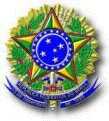 CÂMARA DOS DEPUTADOSCENTRO DE FORMAÇÃO, TREINAMENTO E APERFEIÇOAMENTOPÓS-GRADUAÇÃO STRICTO SENSUCÂMARA DOS DEPUTADOSCENTRO DE FORMAÇÃO, TREINAMENTO E APERFEIÇOAMENTOPÓS-GRADUAÇÃO STRICTO SENSUCÂMARA DOS DEPUTADOSCENTRO DE FORMAÇÃO, TREINAMENTO E APERFEIÇOAMENTOPÓS-GRADUAÇÃO STRICTO SENSUCÂMARA DOS DEPUTADOSCENTRO DE FORMAÇÃO, TREINAMENTO E APERFEIÇOAMENTOPÓS-GRADUAÇÃO STRICTO SENSUCÂMARA DOS DEPUTADOSCENTRO DE FORMAÇÃO, TREINAMENTO E APERFEIÇOAMENTOPÓS-GRADUAÇÃO STRICTO SENSUCÂMARA DOS DEPUTADOSCENTRO DE FORMAÇÃO, TREINAMENTO E APERFEIÇOAMENTOPÓS-GRADUAÇÃO STRICTO SENSU20202º PERÍODO LETIVOMESTRADO PROFISSIONAL EM PODER LEGISLATIVOREQUERIMENTO DE MATRÍCULA – ALUNO ESPECIAL MESTRADO PROFISSIONAL EM PODER LEGISLATIVOREQUERIMENTO DE MATRÍCULA – ALUNO ESPECIAL MESTRADO PROFISSIONAL EM PODER LEGISLATIVOREQUERIMENTO DE MATRÍCULA – ALUNO ESPECIAL MESTRADO PROFISSIONAL EM PODER LEGISLATIVOREQUERIMENTO DE MATRÍCULA – ALUNO ESPECIAL MESTRADO PROFISSIONAL EM PODER LEGISLATIVOREQUERIMENTO DE MATRÍCULA – ALUNO ESPECIAL MESTRADO PROFISSIONAL EM PODER LEGISLATIVOREQUERIMENTO DE MATRÍCULA – ALUNO ESPECIAL MESTRADO PROFISSIONAL EM PODER LEGISLATIVOREQUERIMENTO DE MATRÍCULA – ALUNO ESPECIAL MESTRADO PROFISSIONAL EM PODER LEGISLATIVOREQUERIMENTO DE MATRÍCULA – ALUNO ESPECIAL MESTRADO PROFISSIONAL EM PODER LEGISLATIVOREQUERIMENTO DE MATRÍCULA – ALUNO ESPECIAL MESTRADO PROFISSIONAL EM PODER LEGISLATIVOREQUERIMENTO DE MATRÍCULA – ALUNO ESPECIAL MESTRADO PROFISSIONAL EM PODER LEGISLATIVOREQUERIMENTO DE MATRÍCULA – ALUNO ESPECIAL Requerente:Requerente:Requerente:Requerente:Requerente:Requerente:Requerente:Requerente:Requerente:Requerente:Requerente:CPF:CPF:CPF:CPF:CPF:Telefones:Telefones:Telefones:Telefones:Telefones:Telefones:E-mails:E-mails:E-mails:E-mails:E-mails:E-mails:E-mails:E-mails:E-mails:E-mails:E-mails:Local de Trabalho:Local de Trabalho:Local de Trabalho:Instituição:Instituição:Instituição:Instituição:Instituição:Órgão de Lotação:Órgão de Lotação:Órgão de Lotação:Assinale até 2 disciplinas:Assinale até 2 disciplinas:Assinale até 2 disciplinas:Assinale até 2 disciplinas:Assinale até 2 disciplinas:Assinale até 2 disciplinas:Assinale até 2 disciplinas:Assinale até 2 disciplinas:Assinale até 2 disciplinas:Assinale até 2 disciplinas:Assinale até 2 disciplinas:Análise Comparativa Qualitativa - QCAAnálise Comparativa Qualitativa - QCAAnálise Comparativa Qualitativa - QCAAnálise Comparativa Qualitativa - QCATeorias da Democracia e RepresentaçãoTeorias da Democracia e RepresentaçãoTópicos Especiais em Processos Políticos do Poder LegislativoTópicos Especiais em Processos Políticos do Poder LegislativoTópicos Especiais em Processos Políticos do Poder LegislativoTópicos Especiais em Processos Políticos do Poder LegislativoLegislativo e Avaliação de Políticas PúblicasLegislativo e Avaliação de Políticas PúblicasAnálise do Discurso Político (turma A)Análise do Discurso Político (turma A)Análise do Discurso Político (turma A)Análise do Discurso Político (turma A)Análise do Discurso Político (turma B)Análise do Discurso Político (turma B)Gênero, Poder e Representação PolíticaGênero, Poder e Representação PolíticaGênero, Poder e Representação PolíticaGênero, Poder e Representação PolíticaTeoria dos Jogos em Ciência PolíticaTeoria dos Jogos em Ciência PolíticaMétodos Inferenciais Avançados em Pesquisas LegislativasMétodos Inferenciais Avançados em Pesquisas LegislativasMétodos Inferenciais Avançados em Pesquisas LegislativasMétodos Inferenciais Avançados em Pesquisas LegislativasAo requerer minha matrícula na(s) disciplina(s) acima indicada(s), declaro:Ao requerer minha matrícula na(s) disciplina(s) acima indicada(s), declaro:que tenho disponibilidade de tempo para cursar a(s) disciplina(s) como aluno especial.que estou quite com minhas obrigações junto à justiça eleitoral.que estou quite com minhas obrigações militares (para homens até 45 anos de idade).que já cursei disciplina(s) como aluno especial do Mestrado Profissional em Poder Legislativo.Atenção: os documentos originais e os comprovantes de regularidade eleitoral e militar deverão ser apresentados quando requeridos pela Coordenação do Programa de Pós-Graduação do Cefor.Atenção: os documentos originais e os comprovantes de regularidade eleitoral e militar deverão ser apresentados quando requeridos pela Coordenação do Programa de Pós-Graduação do Cefor.Atenção: os documentos originais e os comprovantes de regularidade eleitoral e militar deverão ser apresentados quando requeridos pela Coordenação do Programa de Pós-Graduação do Cefor.Assinatura do requerente:Assinatura do requerente:Assinatura do diretor do órgão ou chefe de gabinete (para servidores da Câmara dos Deputados):Assinatura do diretor do órgão ou chefe de gabinete (para servidores da Câmara dos Deputados):Ponto:Data:Nome:Ponto: